DAILY Transdermal Patch Application Record Chart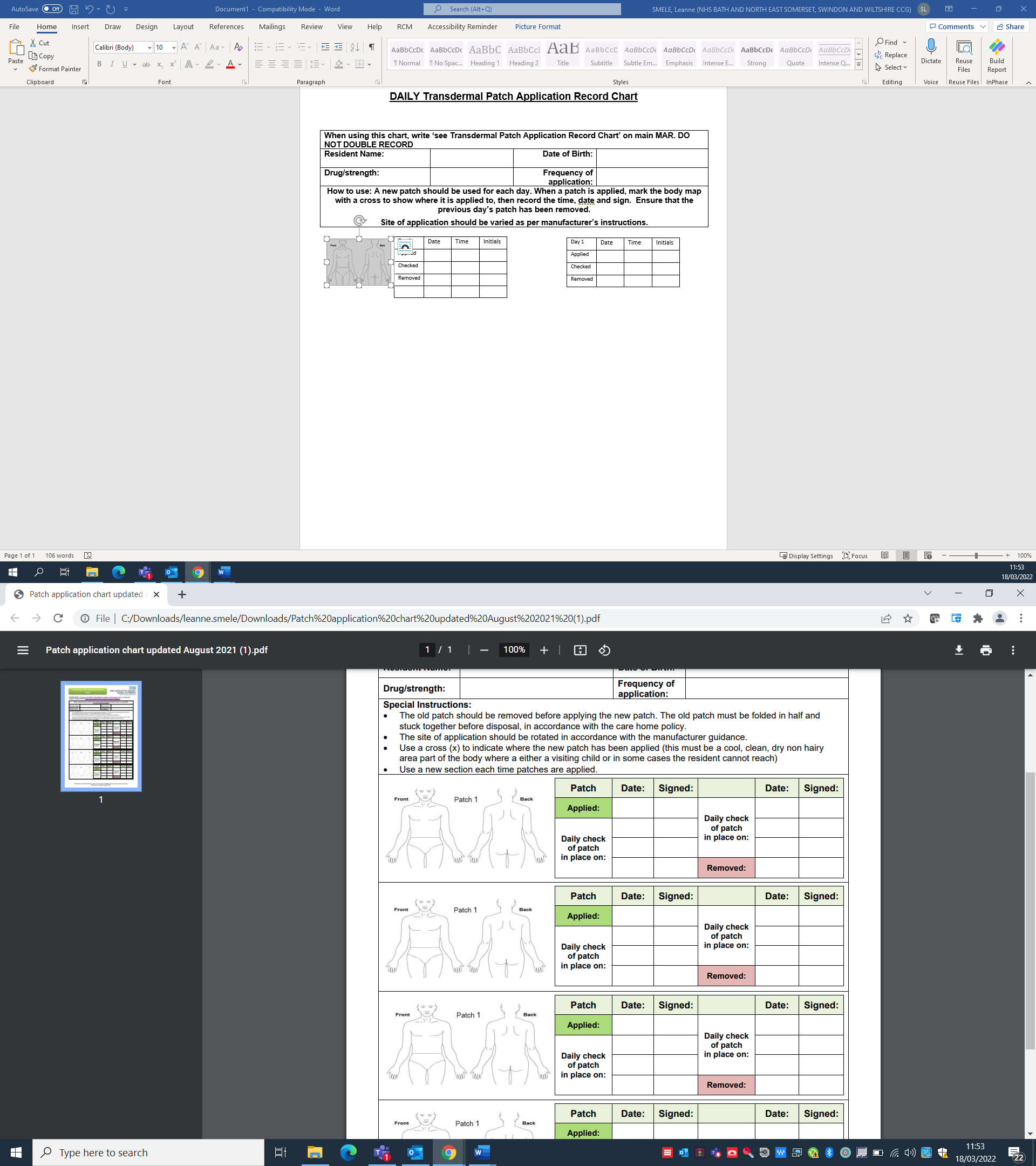 DAILY Transdermal Patch Application Record Chart (continued)When using this chart, write ‘see DAILY Transdermal Patch Application Record Chart’ on main MAR. DO NOT DOUBLE RECORDWhen using this chart, write ‘see DAILY Transdermal Patch Application Record Chart’ on main MAR. DO NOT DOUBLE RECORDWhen using this chart, write ‘see DAILY Transdermal Patch Application Record Chart’ on main MAR. DO NOT DOUBLE RECORDWhen using this chart, write ‘see DAILY Transdermal Patch Application Record Chart’ on main MAR. DO NOT DOUBLE RECORDResident Name:Date of Birth:Drug/strength:Frequency of application:Details completed by:Details checked by:Special Instructions: • The old patch should be removed before applying the new patch. The old patch must be folded in half and stuck together before disposal, in accordance with the care home policy. • The site of application should be rotated in accordance with the manufacturer guidance. For rivastigmine, please see SPC https://www.medicines.org.uk/emc/product/1185/smpc • Use a cross (x) to indicate where the new patch has been applied (this must be a cool, clean, dry, non-hairy area of the body where either a visiting child or in some cases the resident cannot reach) Special Instructions: • The old patch should be removed before applying the new patch. The old patch must be folded in half and stuck together before disposal, in accordance with the care home policy. • The site of application should be rotated in accordance with the manufacturer guidance. For rivastigmine, please see SPC https://www.medicines.org.uk/emc/product/1185/smpc • Use a cross (x) to indicate where the new patch has been applied (this must be a cool, clean, dry, non-hairy area of the body where either a visiting child or in some cases the resident cannot reach) Special Instructions: • The old patch should be removed before applying the new patch. The old patch must be folded in half and stuck together before disposal, in accordance with the care home policy. • The site of application should be rotated in accordance with the manufacturer guidance. For rivastigmine, please see SPC https://www.medicines.org.uk/emc/product/1185/smpc • Use a cross (x) to indicate where the new patch has been applied (this must be a cool, clean, dry, non-hairy area of the body where either a visiting child or in some cases the resident cannot reach) Special Instructions: • The old patch should be removed before applying the new patch. The old patch must be folded in half and stuck together before disposal, in accordance with the care home policy. • The site of application should be rotated in accordance with the manufacturer guidance. For rivastigmine, please see SPC https://www.medicines.org.uk/emc/product/1185/smpc • Use a cross (x) to indicate where the new patch has been applied (this must be a cool, clean, dry, non-hairy area of the body where either a visiting child or in some cases the resident cannot reach) Day 7DateTimeSignedAppliedCheckedRemovedDay 8DateTimeSignedAppliedCheckedRemovedDay 9DateTimeSignedAppliedCheckedRemovedDay 10DateTimeSignedAppliedCheckedRemovedDay 11DateTimeSignedAppliedCheckedRemovedDay 12DateTimeSignedAppliedCheckedRemovedDay 1DateTimeSignedAppliedCheckedRemovedDay 2DateTimeSignedAppliedCheckedRemovedDay 3DateTimeSignedAppliedCheckedRemovedDay 4DateTimeSignedAppliedCheckedRemovedDay 5DateTimeSignedAppliedCheckedRemovedDay 6DateTimeSignedAppliedCheckedRemovedResident Name:Date of Birth:Drug/strength:Frequency of application:Day 13DateTimeSignedAppliedCheckedRemovedDay 14DateTimeSignedAppliedCheckedRemovedDay 15DateTimeSignedAppliedCheckedRemovedDay 16DateTimeSignedAppliedCheckedRemovedDay 17DateTimeSignedAppliedCheckedRemovedDay 18DateTimeSignedAppliedCheckedRemovedDay 19DateTimeSignedAppliedCheckedRemovedDay 20DateTimeSignedAppliedChecked RemovedDay 21DateTimeSignedAppliedCheckedRemovedDay 22DateTimeSignedAppliedCheckedRemovedDay 23DateTimeSignedAppliedCheckedRemovedDay 24DateTimeSignedAppliedCheckedRemovedDay 25DateTimeSignedAppliedCheckedRemovedDay 26DateTimeSignedAppliedCheckedRemovedDay 27DateTimeSignedAppliedCheckedRemovedDay 28DateTimeSignedApplied CheckedRemoved